B2B Onboarding Test ScenariosDocument ControlVersion HistoryTable 1 Version HistoryReference DocumentsThe documents listed in the table below have been directly referenced for the creation of this document. Table 2 Reference DocumentsTest CasesTC-001 | B2B Commissioning, Aggregation & ShippingTC-002 | B2B Hierarchy Change - PackTC-003 | B2B Hierarchy Change – Unpack AllTC-004 | B2B Hierarchy Change - UnpackTC-005 | B2B ShippingTC-006 | B2B ReceivingTC-007 | B2B Shipping ReturnsTC-008 | B2B Receiving ReturnsTC-009 | B2B Product Status Update – SamplingTC-010 | B2B Product Status Update – DamagedTC-011 | B2B Product Status Update – StolenTC-012 | B2B Product Status Update – ExportedTC-013 | B2B Product Status Update – Lost TC-014 | B2B Product Status Update – Block TC-015 | B2B Product Status Update – UnblockTC-016 | B2B Product Status Update – DispensingDocument ID:Tatmeen_TST-0111_B2B Onboarding Test ScenariosVersion:2.0VersionDateDescription of ChangeAuthor / Company1.001-04-2022Initial ReleaseEVOTEQ2.016-09-2022TC-001 EPCIS Message UpdateTC-001 Prerequisite section, adding the import permit samplesEVOTEQDocument TitleVersionTatmeen_WKI-0060_Technical Guide for Manufacturers3.0Tatmeen_WKI-0062_Technical Guide for Dispensers2.0Tatmeen_WKI-0064_Technical Guide for Logistics3.0Test Case ID:TC-001Name:B2B Commissioning, Aggregation & ShippingActors:MAHs, Licensed Agents.MAHs, Licensed Agents.MAHs, Licensed Agents.Description:The test case simulates the B2B commissioning, aggregation (packing) and shipping events for products.The test case simulates the B2B commissioning, aggregation (packing) and shipping events for products.The test case simulates the B2B commissioning, aggregation (packing) and shipping events for products.Pre-requisite:Partner master data available on Tatmeen.Product master data available on Tatmeen.Import Permit with GTIN, in this regard MoHAP has provided a sample import permit so you can test your integration with Tatmeen:The commissioning message for the approved permit should have a result of successful test and the pending/rejected permit status is a sample for a failure response.Partner master data available on Tatmeen.Product master data available on Tatmeen.Import Permit with GTIN, in this regard MoHAP has provided a sample import permit so you can test your integration with Tatmeen:The commissioning message for the approved permit should have a result of successful test and the pending/rejected permit status is a sample for a failure response.Partner master data available on Tatmeen.Product master data available on Tatmeen.Import Permit with GTIN, in this regard MoHAP has provided a sample import permit so you can test your integration with Tatmeen:The commissioning message for the approved permit should have a result of successful test and the pending/rejected permit status is a sample for a failure response.EPCIS V1.2 Message ExampleTatmeen Specific contents1. Instance Identifier, which is a mandatory field made up of up to 50 alphanumeric characters and a minimum of 32 alphanumeric characters: <sbdh:InstanceIdentifier>096ba874-8f49-415a-b517ed171c29a6c6 </sbdh:InstanceIdentifier>2. Commissioning related mandatory fields: manufacturing date, manufacturing origin and shipment permit number for imported products/sales permit number for local products:<tatmeen:lotManufacturingDate>2022-01-15</tatmeen:lotManufacturingDate><tatmeen:manufacturingOrigin>I</tatmeen:manufacturingOrigin>Where I = Import & L = Local<tatmeen:shipmentPermit>SHP/MP/48769/2020</tatmeen:shipmentPermit>This reference number should be supplied by MoHAP and is delivery specific.For Local Sale Permit please contact the EVOTEQ Project Team3. Shipping related field, the number marked in red is partner specific delivery reference number:<bizTransactiontype="urn:epcglobal:cbv:btt:desadv">urn:epcglobal:cbv:bt:6665000500000:Ship_Ref_MA140</bizTransaction>1. Instance Identifier, which is a mandatory field made up of up to 50 alphanumeric characters and a minimum of 32 alphanumeric characters: <sbdh:InstanceIdentifier>096ba874-8f49-415a-b517ed171c29a6c6 </sbdh:InstanceIdentifier>2. Commissioning related mandatory fields: manufacturing date, manufacturing origin and shipment permit number for imported products/sales permit number for local products:<tatmeen:lotManufacturingDate>2022-01-15</tatmeen:lotManufacturingDate><tatmeen:manufacturingOrigin>I</tatmeen:manufacturingOrigin>Where I = Import & L = Local<tatmeen:shipmentPermit>SHP/MP/48769/2020</tatmeen:shipmentPermit>This reference number should be supplied by MoHAP and is delivery specific.For Local Sale Permit please contact the EVOTEQ Project Team3. Shipping related field, the number marked in red is partner specific delivery reference number:<bizTransactiontype="urn:epcglobal:cbv:btt:desadv">urn:epcglobal:cbv:bt:6665000500000:Ship_Ref_MA140</bizTransaction>1. Instance Identifier, which is a mandatory field made up of up to 50 alphanumeric characters and a minimum of 32 alphanumeric characters: <sbdh:InstanceIdentifier>096ba874-8f49-415a-b517ed171c29a6c6 </sbdh:InstanceIdentifier>2. Commissioning related mandatory fields: manufacturing date, manufacturing origin and shipment permit number for imported products/sales permit number for local products:<tatmeen:lotManufacturingDate>2022-01-15</tatmeen:lotManufacturingDate><tatmeen:manufacturingOrigin>I</tatmeen:manufacturingOrigin>Where I = Import & L = Local<tatmeen:shipmentPermit>SHP/MP/48769/2020</tatmeen:shipmentPermit>This reference number should be supplied by MoHAP and is delivery specific.For Local Sale Permit please contact the EVOTEQ Project Team3. Shipping related field, the number marked in red is partner specific delivery reference number:<bizTransactiontype="urn:epcglobal:cbv:btt:desadv">urn:epcglobal:cbv:bt:6665000500000:Ship_Ref_MA140</bizTransaction>Expected Results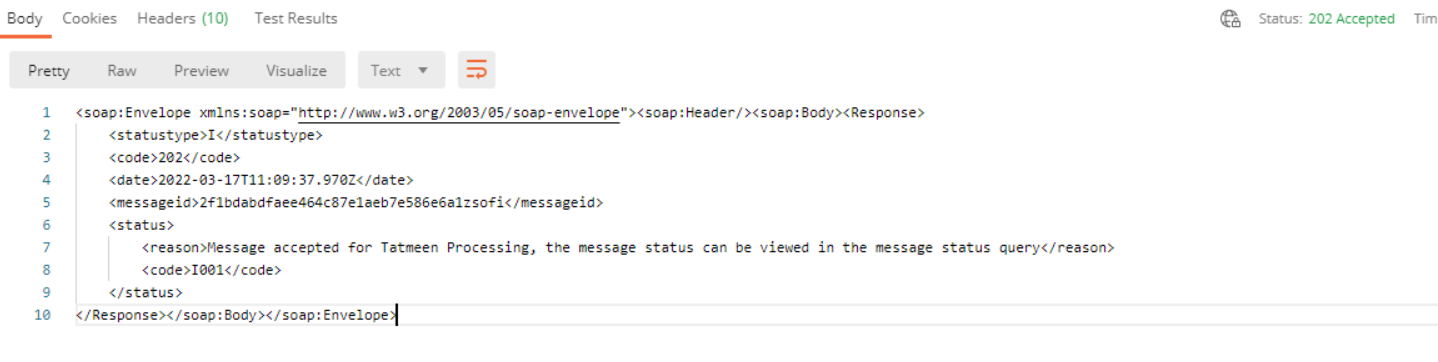 Message Status Query Example<?xml version="1.0" encoding="utf-8"?><tatmeenMsgStatusQuery><instanceIdentifier>096ba874-8f49-415a-b517ed171c29a6c6</instanceIdentifier></tatmeenMsgStatusQuery><?xml version="1.0" encoding="utf-8"?><tatmeenMsgStatusQuery><instanceIdentifier>096ba874-8f49-415a-b517ed171c29a6c6</instanceIdentifier></tatmeenMsgStatusQuery><?xml version="1.0" encoding="utf-8"?><tatmeenMsgStatusQuery><instanceIdentifier>096ba874-8f49-415a-b517ed171c29a6c6</instanceIdentifier></tatmeenMsgStatusQuery>References:EPCIS Request:Tatmeen_WKI-0060_Technical Guide for Manufacturers_v3.0Chapter 4.5.3 EPCIS Commissioning AttributesChapter 4.5.4 EPCIS Aggregation AttributesChapter 4.5.7 EPCIS: ExampleMessage Response:Tatmeen_WKI-0060_Technical Guide for Manufacturers_v3.0Chapter 4.5.6 EPCIS (Technical) Message ResponseChapter 4.5.8 EPCIS Message Response ExamplesChapter 4.6 EPCIS Message Status FormatEPCIS Request:Tatmeen_WKI-0060_Technical Guide for Manufacturers_v3.0Chapter 4.5.3 EPCIS Commissioning AttributesChapter 4.5.4 EPCIS Aggregation AttributesChapter 4.5.7 EPCIS: ExampleMessage Response:Tatmeen_WKI-0060_Technical Guide for Manufacturers_v3.0Chapter 4.5.6 EPCIS (Technical) Message ResponseChapter 4.5.8 EPCIS Message Response ExamplesChapter 4.6 EPCIS Message Status FormatEPCIS Request:Tatmeen_WKI-0060_Technical Guide for Manufacturers_v3.0Chapter 4.5.3 EPCIS Commissioning AttributesChapter 4.5.4 EPCIS Aggregation AttributesChapter 4.5.7 EPCIS: ExampleMessage Response:Tatmeen_WKI-0060_Technical Guide for Manufacturers_v3.0Chapter 4.5.6 EPCIS (Technical) Message ResponseChapter 4.5.8 EPCIS Message Response ExamplesChapter 4.6 EPCIS Message Status FormatTest Case ID:TC-002Name:PackActors:MAHs, Licensed Agents, 3PLs, Distributors, MOHAP Central Stores, MOHAP Peripheral Stores, MOHAP Empowerment, Federal Customs, Pharmacies and Hospitals.MAHs, Licensed Agents, 3PLs, Distributors, MOHAP Central Stores, MOHAP Peripheral Stores, MOHAP Empowerment, Federal Customs, Pharmacies and Hospitals.MAHs, Licensed Agents, 3PLs, Distributors, MOHAP Central Stores, MOHAP Peripheral Stores, MOHAP Empowerment, Federal Customs, Pharmacies and Hospitals.Description:This test case simulates the B2B packing of 2 full shipper cases (SGTIN) into a pallet (SSCC)This test case simulates the B2B packing of 2 full shipper cases (SGTIN) into a pallet (SSCC)This test case simulates the B2B packing of 2 full shipper cases (SGTIN) into a pallet (SSCC)Pre-requisite:Products are commissioned.Products are available/received in the location where the packing operation is taking place.Products are commissioned.Products are available/received in the location where the packing operation is taking place.Products are commissioned.Products are available/received in the location where the packing operation is taking place.EPCIS V1.2 Message ExampleTatmeen Specific contents1. Instance Identifier, which is a mandatory field made up of up to 50 alphanumeric characters and a minimum of 32 alphanumeric characters: <sbdh:InstanceIdentifier>887654f98j6h54f56j8h7g6hj98k7h6d5f</sbdh:InstanceIdentifier>1. Instance Identifier, which is a mandatory field made up of up to 50 alphanumeric characters and a minimum of 32 alphanumeric characters: <sbdh:InstanceIdentifier>887654f98j6h54f56j8h7g6hj98k7h6d5f</sbdh:InstanceIdentifier>1. Instance Identifier, which is a mandatory field made up of up to 50 alphanumeric characters and a minimum of 32 alphanumeric characters: <sbdh:InstanceIdentifier>887654f98j6h54f56j8h7g6hj98k7h6d5f</sbdh:InstanceIdentifier>Expected ResultsMessage Status Query Example<?xml version="1.0" encoding="utf-8"?><tatmeenMsgStatusQuery><instanceIdentifier>887654f98j6h54f56j8h7g6hj98k7h6d5f</instanceIdentifier></tatmeenMsgStatusQuery><?xml version="1.0" encoding="utf-8"?><tatmeenMsgStatusQuery><instanceIdentifier>887654f98j6h54f56j8h7g6hj98k7h6d5f</instanceIdentifier></tatmeenMsgStatusQuery><?xml version="1.0" encoding="utf-8"?><tatmeenMsgStatusQuery><instanceIdentifier>887654f98j6h54f56j8h7g6hj98k7h6d5f</instanceIdentifier></tatmeenMsgStatusQuery>References:EPCIS Request:Tatmeen_WKI-0064_Technical Guide for Logistics_v3.0 Chapter 5.4.1 Aggregation Event: PackingChapter 5.9.1 Packing New SSCC ExampleMessage Response:Tatmeen_WKI-0064_Technical Guide for Logistics_v3.0 Chapter 5.8 EPCIS Message Technical ResponseChapter 5.10 EPCIS Message Technical Response ExamplesChapter 5.11 EPCIS Message Query StatusEPCIS Request:Tatmeen_WKI-0064_Technical Guide for Logistics_v3.0 Chapter 5.4.1 Aggregation Event: PackingChapter 5.9.1 Packing New SSCC ExampleMessage Response:Tatmeen_WKI-0064_Technical Guide for Logistics_v3.0 Chapter 5.8 EPCIS Message Technical ResponseChapter 5.10 EPCIS Message Technical Response ExamplesChapter 5.11 EPCIS Message Query StatusEPCIS Request:Tatmeen_WKI-0064_Technical Guide for Logistics_v3.0 Chapter 5.4.1 Aggregation Event: PackingChapter 5.9.1 Packing New SSCC ExampleMessage Response:Tatmeen_WKI-0064_Technical Guide for Logistics_v3.0 Chapter 5.8 EPCIS Message Technical ResponseChapter 5.10 EPCIS Message Technical Response ExamplesChapter 5.11 EPCIS Message Query StatusTest Case ID:TC-003Name:Unpack AllActors:MAHs, Licensed Agents, 3PL, Distributors, MOHAP Central Stores, MOHAP Peripheral Stores, MOHAP Empowerment, Federal Customs, Pharmacies and Hospitals.MAHs, Licensed Agents, 3PL, Distributors, MOHAP Central Stores, MOHAP Peripheral Stores, MOHAP Empowerment, Federal Customs, Pharmacies and Hospitals.MAHs, Licensed Agents, 3PL, Distributors, MOHAP Central Stores, MOHAP Peripheral Stores, MOHAP Empowerment, Federal Customs, Pharmacies and Hospitals.Description:This test case simulates the B2B unpacking for 2 items inside a containerThis test case simulates the B2B unpacking for 2 items inside a containerThis test case simulates the B2B unpacking for 2 items inside a containerPre-requisite:Products are commissioned and packed.Products are available/received in the location where the unpacking operation is taking place.Products are commissioned and packed.Products are available/received in the location where the unpacking operation is taking place.Products are commissioned and packed.Products are available/received in the location where the unpacking operation is taking place.Business Rules:Products are not blocked.Products are not blocked.Products are not blocked.EPCIS V1.2 Message ExampleTatmeen Specific contents1. Instance Identifier, which is a mandatory field made up of up to 50 alphanumeric characters and a minimum of 32 alphanumeric characters: <sbdh:InstanceIdentifier>62540081D8101edA8FA0FF68B3CA7455</sbdh:InstanceIdentifier>1. Instance Identifier, which is a mandatory field made up of up to 50 alphanumeric characters and a minimum of 32 alphanumeric characters: <sbdh:InstanceIdentifier>62540081D8101edA8FA0FF68B3CA7455</sbdh:InstanceIdentifier>1. Instance Identifier, which is a mandatory field made up of up to 50 alphanumeric characters and a minimum of 32 alphanumeric characters: <sbdh:InstanceIdentifier>62540081D8101edA8FA0FF68B3CA7455</sbdh:InstanceIdentifier>Expected ResultsMessage Status Query Example<?xml version="1.0" encoding="utf-8"?><tatmeenMsgStatusQuery><instanceIdentifier>62540081D8101edA8FA0FF68B3CA7455</instanceIdentifier></tatmeenMsgStatusQuery><?xml version="1.0" encoding="utf-8"?><tatmeenMsgStatusQuery><instanceIdentifier>62540081D8101edA8FA0FF68B3CA7455</instanceIdentifier></tatmeenMsgStatusQuery><?xml version="1.0" encoding="utf-8"?><tatmeenMsgStatusQuery><instanceIdentifier>62540081D8101edA8FA0FF68B3CA7455</instanceIdentifier></tatmeenMsgStatusQuery>References:EPCIS Request:Tatmeen_WKI-0064_Technical Guide for Logistics_v3.0 Chapter 5.4.2 Aggregation Event: UnpackingChapter 5.9.2 Unpacking Parent ExampleMessage Response:Tatmeen_WKI-0064_Technical Guide for Logistics_v3.0 Chapter 5.8 EPCIS Message Technical ResponseChapter 5.10 EPCIS Message Technical Response ExamplesChapter 5.11 EPCIS Message Query StatusEPCIS Request:Tatmeen_WKI-0064_Technical Guide for Logistics_v3.0 Chapter 5.4.2 Aggregation Event: UnpackingChapter 5.9.2 Unpacking Parent ExampleMessage Response:Tatmeen_WKI-0064_Technical Guide for Logistics_v3.0 Chapter 5.8 EPCIS Message Technical ResponseChapter 5.10 EPCIS Message Technical Response ExamplesChapter 5.11 EPCIS Message Query StatusEPCIS Request:Tatmeen_WKI-0064_Technical Guide for Logistics_v3.0 Chapter 5.4.2 Aggregation Event: UnpackingChapter 5.9.2 Unpacking Parent ExampleMessage Response:Tatmeen_WKI-0064_Technical Guide for Logistics_v3.0 Chapter 5.8 EPCIS Message Technical ResponseChapter 5.10 EPCIS Message Technical Response ExamplesChapter 5.11 EPCIS Message Query StatusTest Case ID:TC-004Name:UnpackActors:MAHs, Licensed Agents, 3PL, Distributors, MOHAP Central Stores, MOHAP Peripheral Stores, MOHAP Empowerment, Federal Customs, Pharmacies and Hospitals.MAHs, Licensed Agents, 3PL, Distributors, MOHAP Central Stores, MOHAP Peripheral Stores, MOHAP Empowerment, Federal Customs, Pharmacies and Hospitals.MAHs, Licensed Agents, 3PL, Distributors, MOHAP Central Stores, MOHAP Peripheral Stores, MOHAP Empowerment, Federal Customs, Pharmacies and Hospitals.Description:This test case simulates the B2B unpacking for 2 items inside a containerThis test case simulates the B2B unpacking for 2 items inside a containerThis test case simulates the B2B unpacking for 2 items inside a containerPre-requisite:Products are commissioned and packed.Products are available/received in the location where the unpacking operation is taking place.Products are commissioned and packed.Products are available/received in the location where the unpacking operation is taking place.Products are commissioned and packed.Products are available/received in the location where the unpacking operation is taking place.Business Rules:Products are not blocked.Products are not blocked.Products are not blocked.EPCIS V1.2 Message ExampleTatmeen Specific contents1. Instance Identifier, which is a mandatory field made up of up to 50 alphanumeric characters and a minimum of 32 alphanumeric characters: <sbdh:InstanceIdentifier>62540081D8101edA8FA0FF68B3CA7455</sbdh:InstanceIdentifier>1. Instance Identifier, which is a mandatory field made up of up to 50 alphanumeric characters and a minimum of 32 alphanumeric characters: <sbdh:InstanceIdentifier>62540081D8101edA8FA0FF68B3CA7455</sbdh:InstanceIdentifier>1. Instance Identifier, which is a mandatory field made up of up to 50 alphanumeric characters and a minimum of 32 alphanumeric characters: <sbdh:InstanceIdentifier>62540081D8101edA8FA0FF68B3CA7455</sbdh:InstanceIdentifier>Expected ResultsMessage Status Query Example<?xml version="1.0" encoding="utf-8"?><tatmeenMsgStatusQuery><instanceIdentifier>62540081D8101edA8FA0FF68B3CA7455</instanceIdentifier></tatmeenMsgStatusQuery><?xml version="1.0" encoding="utf-8"?><tatmeenMsgStatusQuery><instanceIdentifier>62540081D8101edA8FA0FF68B3CA7455</instanceIdentifier></tatmeenMsgStatusQuery><?xml version="1.0" encoding="utf-8"?><tatmeenMsgStatusQuery><instanceIdentifier>62540081D8101edA8FA0FF68B3CA7455</instanceIdentifier></tatmeenMsgStatusQuery>References:EPCIS Request:Tatmeen_WKI-0064_Technical Guide for Logistics_v3.0 Chapter 5.4.2 Aggregation Event: UnpackingChapter 5.9.3 Unpacking Selected Objects ExampleMessage Response:Tatmeen_WKI-0064_Technical Guide for Logistics_v3.0 Chapter 5.8 EPCIS Message Technical ResponseChapter 5.10 EPCIS Message Technical Response ExamplesChapter 5.11 EPCIS Message Query StatusEPCIS Request:Tatmeen_WKI-0064_Technical Guide for Logistics_v3.0 Chapter 5.4.2 Aggregation Event: UnpackingChapter 5.9.3 Unpacking Selected Objects ExampleMessage Response:Tatmeen_WKI-0064_Technical Guide for Logistics_v3.0 Chapter 5.8 EPCIS Message Technical ResponseChapter 5.10 EPCIS Message Technical Response ExamplesChapter 5.11 EPCIS Message Query StatusEPCIS Request:Tatmeen_WKI-0064_Technical Guide for Logistics_v3.0 Chapter 5.4.2 Aggregation Event: UnpackingChapter 5.9.3 Unpacking Selected Objects ExampleMessage Response:Tatmeen_WKI-0064_Technical Guide for Logistics_v3.0 Chapter 5.8 EPCIS Message Technical ResponseChapter 5.10 EPCIS Message Technical Response ExamplesChapter 5.11 EPCIS Message Query StatusTest Case ID:TC-005Name:B2B ShippingActors:MAHs, Licensed Agents, 3PL, Distributors, MOHAP Central Stores, MOHAP Peripheral Stores, Pharmacies and Hospitals.MAHs, Licensed Agents, 3PL, Distributors, MOHAP Central Stores, MOHAP Peripheral Stores, Pharmacies and Hospitals.MAHs, Licensed Agents, 3PL, Distributors, MOHAP Central Stores, MOHAP Peripheral Stores, Pharmacies and Hospitals.Description:This test case simulates the B2B shipping mechanism through the API from location A to location B This test case simulates the B2B shipping mechanism through the API from location A to location B This test case simulates the B2B shipping mechanism through the API from location A to location B Pre-requisite:Products are available/received in the location where the shipping operation is taking place.Products are available/received in the location where the shipping operation is taking place.Products are available/received in the location where the shipping operation is taking place.Business Rules:Products are not blocked/decommissioned.Products are not blocked/decommissioned.Products are not blocked/decommissioned.EPCIS V1.2 Message ExampleTatmeen Specific contents1. Instance Identifier, which is a mandatory field made up of up to 50 alphanumeric characters and a minimum of 32 alphanumeric characters: <sbdh:InstanceIdentifier>2t1bdabdfaee464c87e1aeb7e586e9004</sbdh:InstanceIdentifier>2. Shipping related field, the number marked in red is partner specific delivery reference number:<bizTransactiontype="urn:epcglobal:cbv:btt:desadv">urn:epcglobal:cbv:bt:5675000041558:123456789</bizTransaction>1. Instance Identifier, which is a mandatory field made up of up to 50 alphanumeric characters and a minimum of 32 alphanumeric characters: <sbdh:InstanceIdentifier>2t1bdabdfaee464c87e1aeb7e586e9004</sbdh:InstanceIdentifier>2. Shipping related field, the number marked in red is partner specific delivery reference number:<bizTransactiontype="urn:epcglobal:cbv:btt:desadv">urn:epcglobal:cbv:bt:5675000041558:123456789</bizTransaction>1. Instance Identifier, which is a mandatory field made up of up to 50 alphanumeric characters and a minimum of 32 alphanumeric characters: <sbdh:InstanceIdentifier>2t1bdabdfaee464c87e1aeb7e586e9004</sbdh:InstanceIdentifier>2. Shipping related field, the number marked in red is partner specific delivery reference number:<bizTransactiontype="urn:epcglobal:cbv:btt:desadv">urn:epcglobal:cbv:bt:5675000041558:123456789</bizTransaction>Expected ResultsMessage Status Query Example<?xml version="1.0" encoding="utf-8"?><tatmeenMsgStatusQuery><instanceIdentifier>2t1bdabdfaee464c87e1aeb7e586e9004</instanceIdentifier></tatmeenMsgStatusQuery><?xml version="1.0" encoding="utf-8"?><tatmeenMsgStatusQuery><instanceIdentifier>2t1bdabdfaee464c87e1aeb7e586e9004</instanceIdentifier></tatmeenMsgStatusQuery><?xml version="1.0" encoding="utf-8"?><tatmeenMsgStatusQuery><instanceIdentifier>2t1bdabdfaee464c87e1aeb7e586e9004</instanceIdentifier></tatmeenMsgStatusQuery>References:EPCIS Request:Tatmeen_WKI-0064_Technical Guide for Logistics_v3.0 Chapter 5.5.1 EPCIS Shipping EventChapter 5.9.4 Shipping ExampleMessage Response:Tatmeen_WKI-0064_Technical Guide for Logistics_v3.0 Chapter 5.8 EPCIS Message Technical ResponseChapter 5.10 EPCIS Message Technical Response ExamplesChapter 5.11 EPCIS Message Query StatusEPCIS Request:Tatmeen_WKI-0064_Technical Guide for Logistics_v3.0 Chapter 5.5.1 EPCIS Shipping EventChapter 5.9.4 Shipping ExampleMessage Response:Tatmeen_WKI-0064_Technical Guide for Logistics_v3.0 Chapter 5.8 EPCIS Message Technical ResponseChapter 5.10 EPCIS Message Technical Response ExamplesChapter 5.11 EPCIS Message Query StatusEPCIS Request:Tatmeen_WKI-0064_Technical Guide for Logistics_v3.0 Chapter 5.5.1 EPCIS Shipping EventChapter 5.9.4 Shipping ExampleMessage Response:Tatmeen_WKI-0064_Technical Guide for Logistics_v3.0 Chapter 5.8 EPCIS Message Technical ResponseChapter 5.10 EPCIS Message Technical Response ExamplesChapter 5.11 EPCIS Message Query StatusTest Case ID:TC-006Name:B2B ReceivingActors:MAHs, Licensed Agents, 3PL, Distributors, MOHAP Central Stores, MOHAP Peripheral Stores, Pharmacies and Hospitals.MAHs, Licensed Agents, 3PL, Distributors, MOHAP Central Stores, MOHAP Peripheral Stores, Pharmacies and Hospitals.MAHs, Licensed Agents, 3PL, Distributors, MOHAP Central Stores, MOHAP Peripheral Stores, Pharmacies and Hospitals.Description:This test case simulates the B2B shipping mechanism through the API from location A to location B This test case simulates the B2B shipping mechanism through the API from location A to location B This test case simulates the B2B shipping mechanism through the API from location A to location B Pre-requisite:Products are shipped to the operator location and still in transit to be received.Products are shipped to the operator location and still in transit to be received.Products are shipped to the operator location and still in transit to be received.Business Rules:Products are not blocked/decommissioned.Products are not blocked/decommissioned.Products are not blocked/decommissioned.EPCIS V1.2 Message ExampleTatmeen Specific contents1. Instance Identifier, which is a mandatory field made up of up to 50 alphanumeric characters and a minimum of 32 alphanumeric characters: <sbdh:InstanceIdentifier>2t1bdabdfaee464c87e1aeb7e586e9005</sbdh:InstanceIdentifier>1. Instance Identifier, which is a mandatory field made up of up to 50 alphanumeric characters and a minimum of 32 alphanumeric characters: <sbdh:InstanceIdentifier>2t1bdabdfaee464c87e1aeb7e586e9005</sbdh:InstanceIdentifier>1. Instance Identifier, which is a mandatory field made up of up to 50 alphanumeric characters and a minimum of 32 alphanumeric characters: <sbdh:InstanceIdentifier>2t1bdabdfaee464c87e1aeb7e586e9005</sbdh:InstanceIdentifier>Expected ResultsMessage Status Query Example<?xml version="1.0" encoding="utf-8"?><tatmeenMsgStatusQuery><instanceIdentifier>2t1bdabdfaee464c87e1aeb7e586e9005</instanceIdentifier></tatmeenMsgStatusQuery><?xml version="1.0" encoding="utf-8"?><tatmeenMsgStatusQuery><instanceIdentifier>2t1bdabdfaee464c87e1aeb7e586e9005</instanceIdentifier></tatmeenMsgStatusQuery><?xml version="1.0" encoding="utf-8"?><tatmeenMsgStatusQuery><instanceIdentifier>2t1bdabdfaee464c87e1aeb7e586e9005</instanceIdentifier></tatmeenMsgStatusQuery>References:EPCIS Request:Tatmeen_WKI-0064_Technical Guide for Logistics_v3.0 Chapter 5.6.1 EPCIS Receiving EventChapter 5.9.6 Receiving ExampleMessage Response:Tatmeen_WKI-0064_Technical Guide for Logistics_v3.0 Chapter 5.8 EPCIS Message Technical ResponseChapter 5.10 EPCIS Message Technical Response ExamplesChapter 5.11 EPCIS Message Query StatusEPCIS Request:Tatmeen_WKI-0064_Technical Guide for Logistics_v3.0 Chapter 5.6.1 EPCIS Receiving EventChapter 5.9.6 Receiving ExampleMessage Response:Tatmeen_WKI-0064_Technical Guide for Logistics_v3.0 Chapter 5.8 EPCIS Message Technical ResponseChapter 5.10 EPCIS Message Technical Response ExamplesChapter 5.11 EPCIS Message Query StatusEPCIS Request:Tatmeen_WKI-0064_Technical Guide for Logistics_v3.0 Chapter 5.6.1 EPCIS Receiving EventChapter 5.9.6 Receiving ExampleMessage Response:Tatmeen_WKI-0064_Technical Guide for Logistics_v3.0 Chapter 5.8 EPCIS Message Technical ResponseChapter 5.10 EPCIS Message Technical Response ExamplesChapter 5.11 EPCIS Message Query StatusTest Case ID:TC-007Name:B2B Shipping ReturnsActors:MAHs, Licensed Agents, 3PL, Distributors, MOHAP Central Stores, MOHAP Peripheral Stores, Pharmacies and Hospitals.MAHs, Licensed Agents, 3PL, Distributors, MOHAP Central Stores, MOHAP Peripheral Stores, Pharmacies and Hospitals.MAHs, Licensed Agents, 3PL, Distributors, MOHAP Central Stores, MOHAP Peripheral Stores, Pharmacies and Hospitals.Description:This test case simulates the B2B return shipping mechanism through the API from location B to location AThis test case simulates the B2B return shipping mechanism through the API from location B to location AThis test case simulates the B2B return shipping mechanism through the API from location B to location APre-requisite:Products are available/received.Products are available/received.Products are available/received.Business Rules:Products are not blocked/decommissioned.Products are not blocked/decommissioned.Products are not blocked/decommissioned.EPCIS V1.2 Message ExampleTatmeen Specific contents1. Instance Identifier, which is a mandatory field made up of up to 50 alphanumeric characters and a minimum of 32 alphanumeric characters: <sbdh:InstanceIdentifier>2f1bdabdfaee464c87e1aeb7e586e9009</sbdh:InstanceIdentifier>2. Return shipping related field, the number marked in red is partner specific delivery reference number:<bizTransactiontype="urn:epcglobal:cbv:btt:desadv">urn:epcglobal:cbv:bt:7765000500006:TSTOBD001</bizTransaction>3. Reason code for shipping return:<tatmeen:reasonCode>R06</tatmeen:reasonCode>Reason code list:1. Instance Identifier, which is a mandatory field made up of up to 50 alphanumeric characters and a minimum of 32 alphanumeric characters: <sbdh:InstanceIdentifier>2f1bdabdfaee464c87e1aeb7e586e9009</sbdh:InstanceIdentifier>2. Return shipping related field, the number marked in red is partner specific delivery reference number:<bizTransactiontype="urn:epcglobal:cbv:btt:desadv">urn:epcglobal:cbv:bt:7765000500006:TSTOBD001</bizTransaction>3. Reason code for shipping return:<tatmeen:reasonCode>R06</tatmeen:reasonCode>Reason code list:1. Instance Identifier, which is a mandatory field made up of up to 50 alphanumeric characters and a minimum of 32 alphanumeric characters: <sbdh:InstanceIdentifier>2f1bdabdfaee464c87e1aeb7e586e9009</sbdh:InstanceIdentifier>2. Return shipping related field, the number marked in red is partner specific delivery reference number:<bizTransactiontype="urn:epcglobal:cbv:btt:desadv">urn:epcglobal:cbv:bt:7765000500006:TSTOBD001</bizTransaction>3. Reason code for shipping return:<tatmeen:reasonCode>R06</tatmeen:reasonCode>Reason code list:Expected ResultsMessage Status Query Example<?xml version="1.0" encoding="utf-8"?><tatmeenMsgStatusQuery><instanceIdentifier>2f1bdabdfaee464c87e1aeb7e586e9009</instanceIdentifier></tatmeenMsgStatusQuery><?xml version="1.0" encoding="utf-8"?><tatmeenMsgStatusQuery><instanceIdentifier>2f1bdabdfaee464c87e1aeb7e586e9009</instanceIdentifier></tatmeenMsgStatusQuery><?xml version="1.0" encoding="utf-8"?><tatmeenMsgStatusQuery><instanceIdentifier>2f1bdabdfaee464c87e1aeb7e586e9009</instanceIdentifier></tatmeenMsgStatusQuery>References: EPCIS Request:Tatmeen_WKI-0064_Technical Guide for Logistics_v3.0 Chapter 5.5.2 EPCIS Shipping Return EventChapter 5.9.5 Shipping Returns ExampleMessage Response:Tatmeen_WKI-0064_Technical Guide for Logistics_v3.0 Chapter 5.8 EPCIS Message Technical ResponseChapter 5.10 EPCIS Message Technical Response ExamplesChapter 5.11 EPCIS Message Query Status EPCIS Request:Tatmeen_WKI-0064_Technical Guide for Logistics_v3.0 Chapter 5.5.2 EPCIS Shipping Return EventChapter 5.9.5 Shipping Returns ExampleMessage Response:Tatmeen_WKI-0064_Technical Guide for Logistics_v3.0 Chapter 5.8 EPCIS Message Technical ResponseChapter 5.10 EPCIS Message Technical Response ExamplesChapter 5.11 EPCIS Message Query Status EPCIS Request:Tatmeen_WKI-0064_Technical Guide for Logistics_v3.0 Chapter 5.5.2 EPCIS Shipping Return EventChapter 5.9.5 Shipping Returns ExampleMessage Response:Tatmeen_WKI-0064_Technical Guide for Logistics_v3.0 Chapter 5.8 EPCIS Message Technical ResponseChapter 5.10 EPCIS Message Technical Response ExamplesChapter 5.11 EPCIS Message Query StatusTest Case ID:TC-008Name:B2B Receiving ReturnsActors:MAHs, Licensed Agents, 3PL, Distributors, MOHAP Central Stores, MOHAP Peripheral Stores, Pharmacies and Hospitals.MAHs, Licensed Agents, 3PL, Distributors, MOHAP Central Stores, MOHAP Peripheral Stores, Pharmacies and Hospitals.MAHs, Licensed Agents, 3PL, Distributors, MOHAP Central Stores, MOHAP Peripheral Stores, Pharmacies and Hospitals.Description:This test case simulates the B2B return receiving mechanism through the API from location B to location AThis test case simulates the B2B return receiving mechanism through the API from location B to location AThis test case simulates the B2B return receiving mechanism through the API from location B to location APre-requisite:Products were received in location B and return shipped to location AProducts were received in location B and return shipped to location AProducts were received in location B and return shipped to location ABusiness Rules:Products are not blocked/decommissioned.Products are not blocked/decommissioned.Products are not blocked/decommissioned.EPCIS V1.2 Message ExampleTatmeen Specific contents1. Instance Identifier, which is a mandatory field made up of up to 50 alphanumeric characters and a minimum of 32 alphanumeric characters: <sbdh:InstanceIdentifier>2f1bdabdfaee464c87e1aeb7e586e9014</sbdh:InstanceIdentifier>2. Return receiving related field, the number marked in red is partner specific delivery reference number:<bizTransactiontype="urn:epcglobal:cbv:btt:desadv">urn:epcglobal:cbv:bt:6665000500000:TSTOBD001</bizTransaction>1. Instance Identifier, which is a mandatory field made up of up to 50 alphanumeric characters and a minimum of 32 alphanumeric characters: <sbdh:InstanceIdentifier>2f1bdabdfaee464c87e1aeb7e586e9014</sbdh:InstanceIdentifier>2. Return receiving related field, the number marked in red is partner specific delivery reference number:<bizTransactiontype="urn:epcglobal:cbv:btt:desadv">urn:epcglobal:cbv:bt:6665000500000:TSTOBD001</bizTransaction>1. Instance Identifier, which is a mandatory field made up of up to 50 alphanumeric characters and a minimum of 32 alphanumeric characters: <sbdh:InstanceIdentifier>2f1bdabdfaee464c87e1aeb7e586e9014</sbdh:InstanceIdentifier>2. Return receiving related field, the number marked in red is partner specific delivery reference number:<bizTransactiontype="urn:epcglobal:cbv:btt:desadv">urn:epcglobal:cbv:bt:6665000500000:TSTOBD001</bizTransaction>Expected ResultsMessage Status Query Example<?xml version="1.0" encoding="utf-8"?><tatmeenMsgStatusQuery>  <language>E</language><instanceIdentifier>2f1bdabdfaee464c87e1aeb7e586e9014</instanceIdentifier></tatmeenMsgStatusQuery><?xml version="1.0" encoding="utf-8"?><tatmeenMsgStatusQuery>  <language>E</language><instanceIdentifier>2f1bdabdfaee464c87e1aeb7e586e9014</instanceIdentifier></tatmeenMsgStatusQuery><?xml version="1.0" encoding="utf-8"?><tatmeenMsgStatusQuery>  <language>E</language><instanceIdentifier>2f1bdabdfaee464c87e1aeb7e586e9014</instanceIdentifier></tatmeenMsgStatusQuery>References:EPCIS Request:Tatmeen_WKI-0064_Technical Guide for Logistics_v3.0 Chapter 5.6.2 EPCIS Receiving Returns EventChapter 5.9.7 Receiving Returns ExampleMessage Response:Tatmeen_WKI-0064_Technical Guide for Logistics_v3.0 Chapter 5.8 EPCIS Message Technical ResponseChapter 5.10 EPCIS Message Technical Response ExamplesChapter 5.11 EPCIS Message Query StatusEPCIS Request:Tatmeen_WKI-0064_Technical Guide for Logistics_v3.0 Chapter 5.6.2 EPCIS Receiving Returns EventChapter 5.9.7 Receiving Returns ExampleMessage Response:Tatmeen_WKI-0064_Technical Guide for Logistics_v3.0 Chapter 5.8 EPCIS Message Technical ResponseChapter 5.10 EPCIS Message Technical Response ExamplesChapter 5.11 EPCIS Message Query StatusEPCIS Request:Tatmeen_WKI-0064_Technical Guide for Logistics_v3.0 Chapter 5.6.2 EPCIS Receiving Returns EventChapter 5.9.7 Receiving Returns ExampleMessage Response:Tatmeen_WKI-0064_Technical Guide for Logistics_v3.0 Chapter 5.8 EPCIS Message Technical ResponseChapter 5.10 EPCIS Message Technical Response ExamplesChapter 5.11 EPCIS Message Query StatusTest Case ID:TC-009Name:B2B SamplingActors:MAHs, Licensed Agents, 3PL, Distributors, MOHAP Central Stores, MOHAP Peripheral Stores, MOHAP Empowerment, Federal Customs, Pharmacies and Hospitals.MAHs, Licensed Agents, 3PL, Distributors, MOHAP Central Stores, MOHAP Peripheral Stores, MOHAP Empowerment, Federal Customs, Pharmacies and Hospitals.MAHs, Licensed Agents, 3PL, Distributors, MOHAP Central Stores, MOHAP Peripheral Stores, MOHAP Empowerment, Federal Customs, Pharmacies and Hospitals.Description:This test case simulates the B2B sampling process for productsThis test case simulates the B2B sampling process for productsThis test case simulates the B2B sampling process for productsPre-requisite:Products are available at the operator location.Products are active (not blocked or already decommissioned).Products are available at the operator location.Products are active (not blocked or already decommissioned).Products are available at the operator location.Products are active (not blocked or already decommissioned).EPCIS V1.2 Message ExampleTatmeen Specific Contents1. Instance Identifier, which is a mandatory field made up of up to 50 alphanumeric characters and a minimum of 32 alphanumeric characters: <sbdh:InstanceIdentifier>2f1bdabdfaee464c87e1aeb7e586e9009</sbdh:InstanceIdentifier>2. Reason code for sampling:<tatmeen:reasonCode>S02</tatmeen:reasonCode>Reason code list:1. Instance Identifier, which is a mandatory field made up of up to 50 alphanumeric characters and a minimum of 32 alphanumeric characters: <sbdh:InstanceIdentifier>2f1bdabdfaee464c87e1aeb7e586e9009</sbdh:InstanceIdentifier>2. Reason code for sampling:<tatmeen:reasonCode>S02</tatmeen:reasonCode>Reason code list:1. Instance Identifier, which is a mandatory field made up of up to 50 alphanumeric characters and a minimum of 32 alphanumeric characters: <sbdh:InstanceIdentifier>2f1bdabdfaee464c87e1aeb7e586e9009</sbdh:InstanceIdentifier>2. Reason code for sampling:<tatmeen:reasonCode>S02</tatmeen:reasonCode>Reason code list:Expected ResultsMessage Status Query Example<?xml version="1.0" encoding="utf-8"?><tatmeenMsgStatusQuery><instanceIdentifier>2f1bdabdfaee464c87e1aeb7e586e9009</instanceIdentifier></tatmeenMsgStatusQuery><?xml version="1.0" encoding="utf-8"?><tatmeenMsgStatusQuery><instanceIdentifier>2f1bdabdfaee464c87e1aeb7e586e9009</instanceIdentifier></tatmeenMsgStatusQuery><?xml version="1.0" encoding="utf-8"?><tatmeenMsgStatusQuery><instanceIdentifier>2f1bdabdfaee464c87e1aeb7e586e9009</instanceIdentifier></tatmeenMsgStatusQuery>References:EPCIS Request:Tatmeen_WKI-0064_Technical Guide for Logistics_v3.0 Chapter 5.7.2 Sampled Product EventChapter 5.9.12 Sampling ExampleMessage Response:Tatmeen_WKI-0064_Technical Guide for Logistics_v3.0 Chapter 5.8 EPCIS Message Technical ResponseChapter 5.10 EPCIS Message Technical Response ExamplesChapter 5.11 EPCIS Message Query StatusEPCIS Request:Tatmeen_WKI-0064_Technical Guide for Logistics_v3.0 Chapter 5.7.2 Sampled Product EventChapter 5.9.12 Sampling ExampleMessage Response:Tatmeen_WKI-0064_Technical Guide for Logistics_v3.0 Chapter 5.8 EPCIS Message Technical ResponseChapter 5.10 EPCIS Message Technical Response ExamplesChapter 5.11 EPCIS Message Query StatusEPCIS Request:Tatmeen_WKI-0064_Technical Guide for Logistics_v3.0 Chapter 5.7.2 Sampled Product EventChapter 5.9.12 Sampling ExampleMessage Response:Tatmeen_WKI-0064_Technical Guide for Logistics_v3.0 Chapter 5.8 EPCIS Message Technical ResponseChapter 5.10 EPCIS Message Technical Response ExamplesChapter 5.11 EPCIS Message Query StatusTest Case ID:TC-010Name:B2B Product DamagedActors:MAHs, Licensed Agents, 3PL, Distributors, MOHAP Central Stores, MOHAP Peripheral Stores, MOHAP Empowerment, Federal Customs, Pharmacies and Hospitals.MAHs, Licensed Agents, 3PL, Distributors, MOHAP Central Stores, MOHAP Peripheral Stores, MOHAP Empowerment, Federal Customs, Pharmacies and Hospitals.MAHs, Licensed Agents, 3PL, Distributors, MOHAP Central Stores, MOHAP Peripheral Stores, MOHAP Empowerment, Federal Customs, Pharmacies and Hospitals.Description:This test case simulates the B2B process for setting products as damaged.This test case simulates the B2B process for setting products as damaged.This test case simulates the B2B process for setting products as damaged.Pre-requisite:Products are available at the operator location.Products are active (not blocked or already decommissioned).Products are available at the operator location.Products are active (not blocked or already decommissioned).Products are available at the operator location.Products are active (not blocked or already decommissioned).EPCIS V1.2 Message ExampleTatmeen Specific contents1. Instance Identifier, which is a mandatory field made up of up to 50 alphanumeric characters and a minimum of 32 alphanumeric characters: <sbdh:InstanceIdentifier>2f1bdabdfaee464c87e1aeb7e586e9010</sbdh:InstanceIdentifier>2. Reason code for damaged:<tatmeen:reasonCode>D01</tatmeen:reasonCode>Reason code list:1. Instance Identifier, which is a mandatory field made up of up to 50 alphanumeric characters and a minimum of 32 alphanumeric characters: <sbdh:InstanceIdentifier>2f1bdabdfaee464c87e1aeb7e586e9010</sbdh:InstanceIdentifier>2. Reason code for damaged:<tatmeen:reasonCode>D01</tatmeen:reasonCode>Reason code list:1. Instance Identifier, which is a mandatory field made up of up to 50 alphanumeric characters and a minimum of 32 alphanumeric characters: <sbdh:InstanceIdentifier>2f1bdabdfaee464c87e1aeb7e586e9010</sbdh:InstanceIdentifier>2. Reason code for damaged:<tatmeen:reasonCode>D01</tatmeen:reasonCode>Reason code list:Expected ResultsMessage Status Query Example<?xml version="1.0" encoding="utf-8"?><tatmeenMsgStatusQuery><instanceIdentifier>2f1bdabdfaee464c87e1aeb7e586e9010</instanceIdentifier></tatmeenMsgStatusQuery><?xml version="1.0" encoding="utf-8"?><tatmeenMsgStatusQuery><instanceIdentifier>2f1bdabdfaee464c87e1aeb7e586e9010</instanceIdentifier></tatmeenMsgStatusQuery><?xml version="1.0" encoding="utf-8"?><tatmeenMsgStatusQuery><instanceIdentifier>2f1bdabdfaee464c87e1aeb7e586e9010</instanceIdentifier></tatmeenMsgStatusQuery>References:EPCIS Request:Tatmeen_WKI-0064_Technical Guide for Logistics_v3.0 Chapter 5.7.4 Damaged Goods EventChapter 5.9.14 Damaged ExampleMessage Response:Tatmeen_WKI-0064_Technical Guide for Logistics_v3.0 Chapter 5.8 EPCIS Message Technical ResponseChapter 5.10 EPCIS Message Technical Response ExamplesChapter 5.11 EPCIS Message Query StatusEPCIS Request:Tatmeen_WKI-0064_Technical Guide for Logistics_v3.0 Chapter 5.7.4 Damaged Goods EventChapter 5.9.14 Damaged ExampleMessage Response:Tatmeen_WKI-0064_Technical Guide for Logistics_v3.0 Chapter 5.8 EPCIS Message Technical ResponseChapter 5.10 EPCIS Message Technical Response ExamplesChapter 5.11 EPCIS Message Query StatusEPCIS Request:Tatmeen_WKI-0064_Technical Guide for Logistics_v3.0 Chapter 5.7.4 Damaged Goods EventChapter 5.9.14 Damaged ExampleMessage Response:Tatmeen_WKI-0064_Technical Guide for Logistics_v3.0 Chapter 5.8 EPCIS Message Technical ResponseChapter 5.10 EPCIS Message Technical Response ExamplesChapter 5.11 EPCIS Message Query StatusTest Case ID:TC-011Name:B2B Product StolenActors:MAHs, Licensed Agents, 3PL, Distributors, MOHAP Central Stores, MOHAP Peripheral Stores, MOHAP Empowerment, Federal Customs, Pharmacies and Hospitals.MAHs, Licensed Agents, 3PL, Distributors, MOHAP Central Stores, MOHAP Peripheral Stores, MOHAP Empowerment, Federal Customs, Pharmacies and Hospitals.MAHs, Licensed Agents, 3PL, Distributors, MOHAP Central Stores, MOHAP Peripheral Stores, MOHAP Empowerment, Federal Customs, Pharmacies and Hospitals.Description:This test case simulates the B2B process for setting products as stolen.This test case simulates the B2B process for setting products as stolen.This test case simulates the B2B process for setting products as stolen.Pre-requisite:Products are available at the operator location.Products are active (not blocked or already decommissioned).Products are available at the operator location.Products are active (not blocked or already decommissioned).Products are available at the operator location.Products are active (not blocked or already decommissioned).EPCIS V1.2 Message ExampleTatmeen Specific contents1. Instance Identifier, which is a mandatory field made up of up to 50 alphanumeric characters and a minimum of 32 alphanumeric characters: <sbdh:InstanceIdentifier>2f1bdabdfaee464c87e1aeb7e586e9011</sbdh:InstanceIdentifier>1. Instance Identifier, which is a mandatory field made up of up to 50 alphanumeric characters and a minimum of 32 alphanumeric characters: <sbdh:InstanceIdentifier>2f1bdabdfaee464c87e1aeb7e586e9011</sbdh:InstanceIdentifier>1. Instance Identifier, which is a mandatory field made up of up to 50 alphanumeric characters and a minimum of 32 alphanumeric characters: <sbdh:InstanceIdentifier>2f1bdabdfaee464c87e1aeb7e586e9011</sbdh:InstanceIdentifier>Expected ResultsMessage Status Query Example<?xml version="1.0" encoding="utf-8"?><tatmeenMsgStatusQuery><instanceIdentifier>2f1bdabdfaee464c87e1aeb7e586e9011</instanceIdentifier></tatmeenMsgStatusQuery><?xml version="1.0" encoding="utf-8"?><tatmeenMsgStatusQuery><instanceIdentifier>2f1bdabdfaee464c87e1aeb7e586e9011</instanceIdentifier></tatmeenMsgStatusQuery><?xml version="1.0" encoding="utf-8"?><tatmeenMsgStatusQuery><instanceIdentifier>2f1bdabdfaee464c87e1aeb7e586e9011</instanceIdentifier></tatmeenMsgStatusQuery>References:EPCIS Request:Tatmeen_WKI-0064_Technical Guide for Logistics_v3.0 Chapter 5.7.5 Stolen Goods EventChapter 5.9.15 Stolen ExampleMessage Response:Tatmeen_WKI-0064_Technical Guide for Logistics_v3.0 Chapter 5.8 EPCIS Message Technical ResponseChapter 5.10 EPCIS Message Technical Response ExamplesChapter 5.11 EPCIS Message Query StatusEPCIS Request:Tatmeen_WKI-0064_Technical Guide for Logistics_v3.0 Chapter 5.7.5 Stolen Goods EventChapter 5.9.15 Stolen ExampleMessage Response:Tatmeen_WKI-0064_Technical Guide for Logistics_v3.0 Chapter 5.8 EPCIS Message Technical ResponseChapter 5.10 EPCIS Message Technical Response ExamplesChapter 5.11 EPCIS Message Query StatusEPCIS Request:Tatmeen_WKI-0064_Technical Guide for Logistics_v3.0 Chapter 5.7.5 Stolen Goods EventChapter 5.9.15 Stolen ExampleMessage Response:Tatmeen_WKI-0064_Technical Guide for Logistics_v3.0 Chapter 5.8 EPCIS Message Technical ResponseChapter 5.10 EPCIS Message Technical Response ExamplesChapter 5.11 EPCIS Message Query StatusTest Case ID:TC-012Name:B2B Product ExportedActors:MAHs, Licensed Agents, 3PL, Distributors, MOHAP Central Stores, MOHAP Peripheral Stores, MOHAP Empowerment, Federal Customs, Pharmacies and Hospitals.MAHs, Licensed Agents, 3PL, Distributors, MOHAP Central Stores, MOHAP Peripheral Stores, MOHAP Empowerment, Federal Customs, Pharmacies and Hospitals.MAHs, Licensed Agents, 3PL, Distributors, MOHAP Central Stores, MOHAP Peripheral Stores, MOHAP Empowerment, Federal Customs, Pharmacies and Hospitals.Description:This test case simulates the B2B process for setting a product as exported.This test case simulates the B2B process for setting a product as exported.This test case simulates the B2B process for setting a product as exported.Pre-requisite:Products are available at the operator location.Products are active (not blocked or already decommissioned).Products are available at the operator location.Products are active (not blocked or already decommissioned).Products are available at the operator location.Products are active (not blocked or already decommissioned).EPCIS V1.2 Message ExampleTatmeen Specific contents1. Instance Identifier, which is a mandatory field made up of up to 50 alphanumeric characters and a minimum of 32 alphanumeric characters: <sbdh:InstanceIdentifier>2f1bdabdfaee464c87e1aeb7e586e6ab</sbdh:InstanceIdentifier>1. Instance Identifier, which is a mandatory field made up of up to 50 alphanumeric characters and a minimum of 32 alphanumeric characters: <sbdh:InstanceIdentifier>2f1bdabdfaee464c87e1aeb7e586e6ab</sbdh:InstanceIdentifier>1. Instance Identifier, which is a mandatory field made up of up to 50 alphanumeric characters and a minimum of 32 alphanumeric characters: <sbdh:InstanceIdentifier>2f1bdabdfaee464c87e1aeb7e586e6ab</sbdh:InstanceIdentifier>Expected ResultsMessage Status Query Example<?xml version="1.0" encoding="utf-8"?><tatmeenMsgStatusQuery><instanceIdentifier>2f1bdabdfaee464c87e1aeb7e586e6ab</instanceIdentifier></tatmeenMsgStatusQuery><?xml version="1.0" encoding="utf-8"?><tatmeenMsgStatusQuery><instanceIdentifier>2f1bdabdfaee464c87e1aeb7e586e6ab</instanceIdentifier></tatmeenMsgStatusQuery><?xml version="1.0" encoding="utf-8"?><tatmeenMsgStatusQuery><instanceIdentifier>2f1bdabdfaee464c87e1aeb7e586e6ab</instanceIdentifier></tatmeenMsgStatusQuery>References:EPCIS Request:Tatmeen_WKI-0064_Technical Guide for Logistics_v3.0 Chapter 5.7.6 Exportation EventChapter 5.9.16 Exported ExampleMessage Response:Tatmeen_WKI-0064_Technical Guide for Logistics_v3.0 Chapter 5.8 EPCIS Message Technical ResponseChapter 5.10 EPCIS Message Technical Response ExamplesChapter 5.11 EPCIS Message Query StatusEPCIS Request:Tatmeen_WKI-0064_Technical Guide for Logistics_v3.0 Chapter 5.7.6 Exportation EventChapter 5.9.16 Exported ExampleMessage Response:Tatmeen_WKI-0064_Technical Guide for Logistics_v3.0 Chapter 5.8 EPCIS Message Technical ResponseChapter 5.10 EPCIS Message Technical Response ExamplesChapter 5.11 EPCIS Message Query StatusEPCIS Request:Tatmeen_WKI-0064_Technical Guide for Logistics_v3.0 Chapter 5.7.6 Exportation EventChapter 5.9.16 Exported ExampleMessage Response:Tatmeen_WKI-0064_Technical Guide for Logistics_v3.0 Chapter 5.8 EPCIS Message Technical ResponseChapter 5.10 EPCIS Message Technical Response ExamplesChapter 5.11 EPCIS Message Query StatusTest Case ID:TC-013Name:B2B Product LostActors:MAHs, Licensed Agents, 3PL, Distributors, MOHAP Central Stores, MOHAP Peripheral Stores, MOHAP Empowerment, Federal Customs, Pharmacies and Hospitals.MAHs, Licensed Agents, 3PL, Distributors, MOHAP Central Stores, MOHAP Peripheral Stores, MOHAP Empowerment, Federal Customs, Pharmacies and Hospitals.MAHs, Licensed Agents, 3PL, Distributors, MOHAP Central Stores, MOHAP Peripheral Stores, MOHAP Empowerment, Federal Customs, Pharmacies and Hospitals.Description:This test case simulates the B2B process for setting a product as lost.This test case simulates the B2B process for setting a product as lost.This test case simulates the B2B process for setting a product as lost.Pre-requisite:Products are available at the operator location.Products are active (not blocked or already decommissioned).Products are available at the operator location.Products are active (not blocked or already decommissioned).Products are available at the operator location.Products are active (not blocked or already decommissioned).EPCIS V1.2 Message ExampleTatmeen Specific contents1. Instance Identifier, which is a mandatory field made up of up to 50 alphanumeric characters and a minimum of 32 alphanumeric characters: <sbdh:InstanceIdentifier>2f1bdabdfaee464c87e1aeb7e586e9009</sbdh:InstanceIdentifier>1. Instance Identifier, which is a mandatory field made up of up to 50 alphanumeric characters and a minimum of 32 alphanumeric characters: <sbdh:InstanceIdentifier>2f1bdabdfaee464c87e1aeb7e586e9009</sbdh:InstanceIdentifier>1. Instance Identifier, which is a mandatory field made up of up to 50 alphanumeric characters and a minimum of 32 alphanumeric characters: <sbdh:InstanceIdentifier>2f1bdabdfaee464c87e1aeb7e586e9009</sbdh:InstanceIdentifier>Expected ResultsMessage Status Query Example<?xml version="1.0" encoding="utf-8"?><tatmeenMsgStatusQuery>  <language>E</language><instanceIdentifier>2f1bdabdfaee464c87e1aeb7e586e9009</instanceIdentifier></tatmeenMsgStatusQuery><?xml version="1.0" encoding="utf-8"?><tatmeenMsgStatusQuery>  <language>E</language><instanceIdentifier>2f1bdabdfaee464c87e1aeb7e586e9009</instanceIdentifier></tatmeenMsgStatusQuery><?xml version="1.0" encoding="utf-8"?><tatmeenMsgStatusQuery>  <language>E</language><instanceIdentifier>2f1bdabdfaee464c87e1aeb7e586e9009</instanceIdentifier></tatmeenMsgStatusQuery>References:EPCIS Request:Tatmeen_WKI-0064_Technical Guide for Logistics_v3.0 Chapter 5.7.7 Lost/Missing Goods EventChapter 5.9.17 Lost ExampleMessage Response:Tatmeen_WKI-0064_Technical Guide for Logistics_v3.0 Chapter 5.8 EPCIS Message Technical ResponseChapter 5.10 EPCIS Message Technical Response ExamplesChapter 5.11 EPCIS Message Query StatusEPCIS Request:Tatmeen_WKI-0064_Technical Guide for Logistics_v3.0 Chapter 5.7.7 Lost/Missing Goods EventChapter 5.9.17 Lost ExampleMessage Response:Tatmeen_WKI-0064_Technical Guide for Logistics_v3.0 Chapter 5.8 EPCIS Message Technical ResponseChapter 5.10 EPCIS Message Technical Response ExamplesChapter 5.11 EPCIS Message Query StatusEPCIS Request:Tatmeen_WKI-0064_Technical Guide for Logistics_v3.0 Chapter 5.7.7 Lost/Missing Goods EventChapter 5.9.17 Lost ExampleMessage Response:Tatmeen_WKI-0064_Technical Guide for Logistics_v3.0 Chapter 5.8 EPCIS Message Technical ResponseChapter 5.10 EPCIS Message Technical Response ExamplesChapter 5.11 EPCIS Message Query StatusTest Case ID:TC-014Name:B2B Status Update- BlockActors:MAHs, Licensed Agents, 3PL, Distributors, MOHAP Central Stores, MOHAP Peripheral Stores, MOHAP Empowerment, Federal Customs, Pharmacies and Hospitals.MAHs, Licensed Agents, 3PL, Distributors, MOHAP Central Stores, MOHAP Peripheral Stores, MOHAP Empowerment, Federal Customs, Pharmacies and Hospitals.MAHs, Licensed Agents, 3PL, Distributors, MOHAP Central Stores, MOHAP Peripheral Stores, MOHAP Empowerment, Federal Customs, Pharmacies and Hospitals.Description:This test case simulates the B2B process for marking a product as blockedThis test case simulates the B2B process for marking a product as blockedThis test case simulates the B2B process for marking a product as blockedPre-requisite:Products are available at the operator location.Products are active (not blocked or already decommissioned).Products are available at the operator location.Products are active (not blocked or already decommissioned).Products are available at the operator location.Products are active (not blocked or already decommissioned).EPCIS V1.2 Message ExampleTatmeen Specific contents1. Instance Identifier, which is a mandatory field made up of up to 50 alphanumeric characters and a minimum of 32 alphanumeric characters: <sbdh:InstanceIdentifier>2f1bdabdfaee464c87e1aeb7e586e9000</sbdh:InstanceIdentifier>2. Reason code for blocking:<tatmeen:reasonCode>B05</tatmeen:reasonCode><tatmeen:blocked>X</tatmeen:blocked>Reason code list:1. Instance Identifier, which is a mandatory field made up of up to 50 alphanumeric characters and a minimum of 32 alphanumeric characters: <sbdh:InstanceIdentifier>2f1bdabdfaee464c87e1aeb7e586e9000</sbdh:InstanceIdentifier>2. Reason code for blocking:<tatmeen:reasonCode>B05</tatmeen:reasonCode><tatmeen:blocked>X</tatmeen:blocked>Reason code list:1. Instance Identifier, which is a mandatory field made up of up to 50 alphanumeric characters and a minimum of 32 alphanumeric characters: <sbdh:InstanceIdentifier>2f1bdabdfaee464c87e1aeb7e586e9000</sbdh:InstanceIdentifier>2. Reason code for blocking:<tatmeen:reasonCode>B05</tatmeen:reasonCode><tatmeen:blocked>X</tatmeen:blocked>Reason code list:Expected ResultsMessage Status Query Example<?xml version="1.0" encoding="utf-8"?><tatmeenMsgStatusQuery><instanceIdentifier>2f1bdabdfaee464c87e1aeb7e586e9000</instanceIdentifier></tatmeenMsgStatusQuery><?xml version="1.0" encoding="utf-8"?><tatmeenMsgStatusQuery><instanceIdentifier>2f1bdabdfaee464c87e1aeb7e586e9000</instanceIdentifier></tatmeenMsgStatusQuery><?xml version="1.0" encoding="utf-8"?><tatmeenMsgStatusQuery><instanceIdentifier>2f1bdabdfaee464c87e1aeb7e586e9000</instanceIdentifier></tatmeenMsgStatusQuery>References:EPCIS Request:Tatmeen_WKI-0064_Technical Guide for Logistics_v3.0 Chapter 5.7.1 Blocked / Unblocked for InspectionChapter 5.9.9 Blocking Object IDs ExampleMessage Response:Tatmeen_WKI-0064_Technical Guide for Logistics_v3.0 Chapter 5.8 EPCIS Message Technical ResponseChapter 5.10 EPCIS Message Technical Response ExamplesChapter 5.11 EPCIS Message Query StatusEPCIS Request:Tatmeen_WKI-0064_Technical Guide for Logistics_v3.0 Chapter 5.7.1 Blocked / Unblocked for InspectionChapter 5.9.9 Blocking Object IDs ExampleMessage Response:Tatmeen_WKI-0064_Technical Guide for Logistics_v3.0 Chapter 5.8 EPCIS Message Technical ResponseChapter 5.10 EPCIS Message Technical Response ExamplesChapter 5.11 EPCIS Message Query StatusEPCIS Request:Tatmeen_WKI-0064_Technical Guide for Logistics_v3.0 Chapter 5.7.1 Blocked / Unblocked for InspectionChapter 5.9.9 Blocking Object IDs ExampleMessage Response:Tatmeen_WKI-0064_Technical Guide for Logistics_v3.0 Chapter 5.8 EPCIS Message Technical ResponseChapter 5.10 EPCIS Message Technical Response ExamplesChapter 5.11 EPCIS Message Query StatusTest Case ID:TC-015Name:B2B Status Update- UnblockActors:MAHs, Licensed Agents, 3PL, Distributors, MOHAP Central Stores, MOHAP Peripheral Stores, MOHAP Empowerment, Federal Customs, Pharmacies and Hospitals.MAHs, Licensed Agents, 3PL, Distributors, MOHAP Central Stores, MOHAP Peripheral Stores, MOHAP Empowerment, Federal Customs, Pharmacies and Hospitals.MAHs, Licensed Agents, 3PL, Distributors, MOHAP Central Stores, MOHAP Peripheral Stores, MOHAP Empowerment, Federal Customs, Pharmacies and Hospitals.Description:This test case simulates the B2B process for marking a product as unblockedThis test case simulates the B2B process for marking a product as unblockedThis test case simulates the B2B process for marking a product as unblockedPre-requisite:Products are available at the operator location.Products are blocked.Products are available at the operator location.Products are blocked.Products are available at the operator location.Products are blocked.EPCIS V1.2 Message ExampleTatmeen Specific contents1. Instance Identifier, which is a mandatory field made up of up to 50 alphanumeric characters and a minimum of 32 alphanumeric characters: <sbdh:InstanceIdentifier>2f1bdabdfaee464c87e1aeb7e586e9522</sbdh:InstanceIdentifier>1. Instance Identifier, which is a mandatory field made up of up to 50 alphanumeric characters and a minimum of 32 alphanumeric characters: <sbdh:InstanceIdentifier>2f1bdabdfaee464c87e1aeb7e586e9522</sbdh:InstanceIdentifier>1. Instance Identifier, which is a mandatory field made up of up to 50 alphanumeric characters and a minimum of 32 alphanumeric characters: <sbdh:InstanceIdentifier>2f1bdabdfaee464c87e1aeb7e586e9522</sbdh:InstanceIdentifier>Expected ResultsMessage Status Query Example<?xml version="1.0" encoding="utf-8"?><tatmeenMsgStatusQuery><instanceIdentifier>2f1bdabdfaee464c87e1aeb7e586e9522</instanceIdentifier></tatmeenMsgStatusQuery><?xml version="1.0" encoding="utf-8"?><tatmeenMsgStatusQuery><instanceIdentifier>2f1bdabdfaee464c87e1aeb7e586e9522</instanceIdentifier></tatmeenMsgStatusQuery><?xml version="1.0" encoding="utf-8"?><tatmeenMsgStatusQuery><instanceIdentifier>2f1bdabdfaee464c87e1aeb7e586e9522</instanceIdentifier></tatmeenMsgStatusQuery>References:EPCIS Request:Tatmeen_WKI-0064_Technical Guide for Logistics_v3.0 Chapter 5.7.1 Blocked / Unblocked for InspectionChapter 5.9.11 Blocking Object IDs ExampleMessage Response:Tatmeen_WKI-0064_Technical Guide for Logistics_v3.0 Chapter 5.8 EPCIS Message Technical ResponseChapter 5.10 EPCIS Message Technical Response ExamplesChapter 5.11 EPCIS Message Query StatusEPCIS Request:Tatmeen_WKI-0064_Technical Guide for Logistics_v3.0 Chapter 5.7.1 Blocked / Unblocked for InspectionChapter 5.9.11 Blocking Object IDs ExampleMessage Response:Tatmeen_WKI-0064_Technical Guide for Logistics_v3.0 Chapter 5.8 EPCIS Message Technical ResponseChapter 5.10 EPCIS Message Technical Response ExamplesChapter 5.11 EPCIS Message Query StatusEPCIS Request:Tatmeen_WKI-0064_Technical Guide for Logistics_v3.0 Chapter 5.7.1 Blocked / Unblocked for InspectionChapter 5.9.11 Blocking Object IDs ExampleMessage Response:Tatmeen_WKI-0064_Technical Guide for Logistics_v3.0 Chapter 5.8 EPCIS Message Technical ResponseChapter 5.10 EPCIS Message Technical Response ExamplesChapter 5.11 EPCIS Message Query StatusTest Case ID:TC-016Name:B2B Product/Container DispensingActors:MAHs, Licensed Agents, 3PL, Distributors, MOHAP Central Stores, MOHAP Peripheral Stores, MOHAP Empowerment, Federal Customs, Pharmacies and Hospitals.MAHs, Licensed Agents, 3PL, Distributors, MOHAP Central Stores, MOHAP Peripheral Stores, MOHAP Empowerment, Federal Customs, Pharmacies and Hospitals.MAHs, Licensed Agents, 3PL, Distributors, MOHAP Central Stores, MOHAP Peripheral Stores, MOHAP Empowerment, Federal Customs, Pharmacies and Hospitals.Description:This test case simulates the B2B process for setting a product as dispensed.This test case simulates the B2B process for setting a product as dispensed.This test case simulates the B2B process for setting a product as dispensed.Pre-requisite:Products are available at the operator location.Products are active (not blocked or already decommissioned).Products are available at the operator location.Products are active (not blocked or already decommissioned).Products are available at the operator location.Products are active (not blocked or already decommissioned).EPCIS V1.2 Message ExampleTatmeen Specific contents1. Instance Identifier, which is a mandatory field made up of up to 50 alphanumeric characters and a minimum of 32 alphanumeric characters: <sbdh:InstanceIdentifier>096ba8748f49415ab517ed171c29agt6</sbdh:InstanceIdentifier>1. Instance Identifier, which is a mandatory field made up of up to 50 alphanumeric characters and a minimum of 32 alphanumeric characters: <sbdh:InstanceIdentifier>096ba8748f49415ab517ed171c29agt6</sbdh:InstanceIdentifier>1. Instance Identifier, which is a mandatory field made up of up to 50 alphanumeric characters and a minimum of 32 alphanumeric characters: <sbdh:InstanceIdentifier>096ba8748f49415ab517ed171c29agt6</sbdh:InstanceIdentifier>Expected ResultsMessage Status Query Example<?xml version="1.0" encoding="utf-8"?><tatmeenMsgStatusQuery><instanceIdentifier>096ba8748f49415ab517ed171c29agt6</instanceIdentifier></tatmeenMsgStatusQuery><?xml version="1.0" encoding="utf-8"?><tatmeenMsgStatusQuery><instanceIdentifier>096ba8748f49415ab517ed171c29agt6</instanceIdentifier></tatmeenMsgStatusQuery><?xml version="1.0" encoding="utf-8"?><tatmeenMsgStatusQuery><instanceIdentifier>096ba8748f49415ab517ed171c29agt6</instanceIdentifier></tatmeenMsgStatusQuery>References:EPCIS Request:Tatmeen_WKI-0062_Technical Guide for Dispensers_v2.0Chapter 5.3 Dispensing Request AttributesChapter 5.5 Dispensing ExampleMessage Response:Tatmeen_WKI-0062_Technical Guide for Dispensers_v2.0Chapter 5.4 EPCIS (Technical) Message ResponseChapter 5.6 EPCIS Message Status ResponseChapter 5.7 EPCIS Message Status Response ExamplesEPCIS Request:Tatmeen_WKI-0062_Technical Guide for Dispensers_v2.0Chapter 5.3 Dispensing Request AttributesChapter 5.5 Dispensing ExampleMessage Response:Tatmeen_WKI-0062_Technical Guide for Dispensers_v2.0Chapter 5.4 EPCIS (Technical) Message ResponseChapter 5.6 EPCIS Message Status ResponseChapter 5.7 EPCIS Message Status Response ExamplesEPCIS Request:Tatmeen_WKI-0062_Technical Guide for Dispensers_v2.0Chapter 5.3 Dispensing Request AttributesChapter 5.5 Dispensing ExampleMessage Response:Tatmeen_WKI-0062_Technical Guide for Dispensers_v2.0Chapter 5.4 EPCIS (Technical) Message ResponseChapter 5.6 EPCIS Message Status ResponseChapter 5.7 EPCIS Message Status Response Examples